3. LETNIK – 1. TEST (A)IME IN PRIIMEK:TOČKE:OCENA:Zapiši definicijo logaritma.Zapiši lastnosti eksponentne funkcije.Zapiši pravila za logaritmiranje.Katere vrste eksponentnih enačb poznaš in kako jih rešujemo?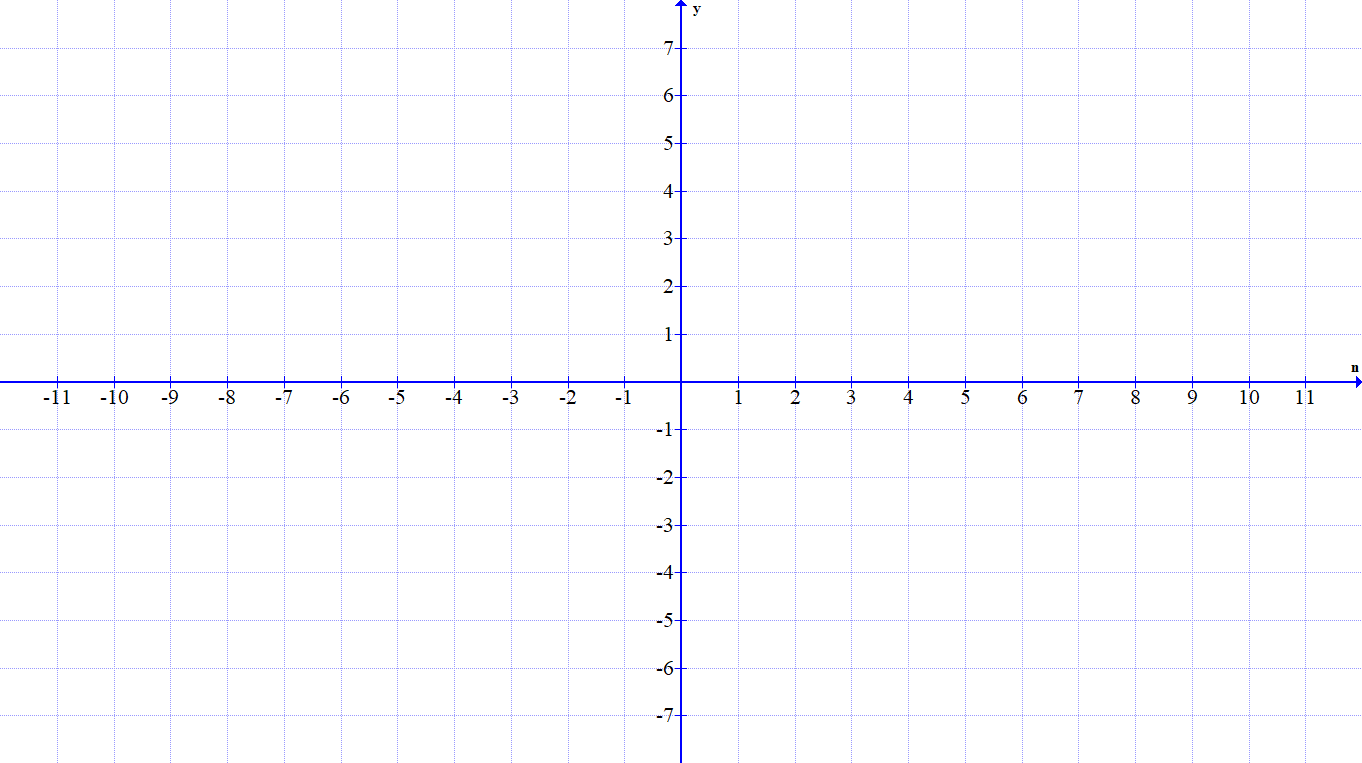 Nariši graf funkcije Nariši graf funkcije Reši enačbo: Reši enačbo: Reši enačbo: Natančno in s postopkom izračunaj: Prve 4 naloge so vredne 10 točk, drugih 6 pa 10. Za 2 je potrebno zbrati 75 točk.